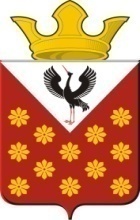 Российская  ФедерацияСвердловская областьБайкаловский районРаспоряжение главы Краснополянского сельского поселенияот 28 апреля  2023 года № 37О внесении изменений в распоряжении главы Краснополянского сельского поселения от 28.04.2023 № 31 "Об организации и  проведении  массовых мероприятий, посвященных празднованию 78-й годовщины  Победы в Великой Отечественной войне 1941-1945 г.г., на территории Краснополянского сельского поселения в 2023 году»В связи с обеспечением общественной безопасности при проведении мероприятий, руководствуясь постановлением Правительства Свердловской области от 30.05.2003 № 33-ПП «О мерах по обеспечению общественного порядка и безопасности при проведении на территории Свердловской области мероприятий с массовым пребыванием людей»1.Внести изменения в План проведения мероприятий, посвященных празднованию 78-й годовщине Победы в Великой Отечественной войне 1941-1945 г.г. в 2023 году (Приложение 1).   2.Определить места проведения праздничных мероприятий на территории Краснополянского сельского поселения и закрепить ответственных за проведение:  3.Рекомендовать ММО МВД России «Байкаловский» осуществить комплекс мер по обеспечению охраны общественного порядка и безопасности граждан при проведении массовых мероприятий, посвященных  празднованию 78-й годовщине  Победы в Великой Отечественной войне 1941-1945 г.г., на территории Краснополянского сельского поселения:- село Краснополянское: с 11.00-13.00,- село Чурманское: с 11.00-14.00,-село Елань: с 11.00-13.00,-село Шадринка: с 11.00-13.00-деревня Любина: с 10.00-10.304. Определить места стоянки на время проведения праздничных мероприятий  9 мая 2023 года на территории следующих населенных пунктов: 4.1. с. Чурманское:1) определить место стоянки автомобильного транспорта на время проведения митинга:  площадка для стоянки бывшей конторы  (ул. Победы № 5).        4.2. д. Любина:1) определить место стоянки автомобильного транспорта на время проведения  митинга:  площадка  у магазина «ТПС»,       4.3. с. Краснополянское:1) определить место стоянки автомобильного транспорта на время проведения митинга:  площадка у центрального магазина ул. Советская № 25.         4.4. с. Елань:1) определить место стоянки автомобильного транспорта на время проведения митинга:  площадка  у магазина «ТПС» ул. Советская.         4.5. с. Шадринка:1) определить место стоянки автомобильного транспорта на время проведения митинга:  площадка возле Дома культуры.5. Ответственным лицам привлечь для визуального досмотра территории во время проведения мероприятия сотрудников из числа администрации, образовательных школ и совета ветеранов.6. Рекомендовать руководителям торговых организаций всех форм собственности, расположенных на территории Краснополянского сельского поселения, во время проведения праздничных мероприятий запретить продажу  алкогольной продукции с содержанием этилового спирта более чем 165 процента готовой продукции, а также пива и пивных напитков, сидра, пуаре 09 мая 2023 года с  08.00 час.  до 24.00 час. 7. Запретить пронос спиртных напитков в стеклянной таре в места проведения мероприятий.8. Настоящее Распоряжение подлежит размещению на официальном сайте администрации Краснополянского сельского поселения www.krasnopolyanskoe.ru.9.Направить копию настоящего распоряжения в ММО МВД России «Байкаловский» и отдел по мобилизационной работе ГО и ЧС администрации Байкаловский муниципальный район.10. Контроль исполнения настоящего Распоряжения оставляю за собой.И.о.главы Краснополянского сельского  поселения                                   А.Н. СнигиревС распоряжением  Главы Краснополянского сельского поселения  от 28.04.2023 г. № 37 «Об организациии  проведении  массовых мероприятий, посвященных празднованию 78-й годовщины  Победы в Великой Отечественной войне    1941-1945 г.г., на территории Краснополянского сельского поселения в 2023 году»Снигирев Алексей Николаевич        ____________                        ____________(число)                                                                                             (роспись)	       Губина Альбина Станиславовна         ____________                  ____________(число)                                                                                             (роспись)	           Квашнина Ольга Владимировна         ____________                 ____________(число)                                                                                             (роспись)	             Орлова Ольга Александровна         ____________                     ____________(число)                                                                                             (роспись)	                                              Дягилева Надежда Владимировна    ____________                   ____________(число)                                                                                             (роспись)	                                                   Утверждено распоряжением Главы МО Краснополянского сельского поселения от 28.04.2023г. № 37 ИНФОРМАЦИЯ О МАССОВЫХ МЕРОПРИЯТИЯХ, ПОСВЯЩЕННЫХ 78-Й ГОДОВЩИНЕ ПОБЕДЫ В ВЕЛИКОЙ ОТЕЧЕСТВЕННОЙ ВОЙНЕ 1941-1945 Г.Г. 09 МАЯ 2023г.НА ТЕРРИТОРИИ КРАСНОПОЛЯНСКОГО СЕЛЬСКОГО ПОСЕЛЕНИЯ№ п/пМесто проведенияМероприятиеДата, форма, время проведенияЗаявленная численность, человекУчастники акции, в т.ч партии, профсоюзы, общественные организацииОтветственный за проведение1.с. Чурманскоеторжественный митинг9.05.2023г.11.0080Жители и гости  села, труженики труда, общественные организации, работники предприятий и организаций, учащиеся школ Специалист Чурманской территории  Краснополянского сельского поселения Квашнина О.В. тел. 89521371201, директор Чурманского  ДК Карсканова Н.В.тел. 895300963581.с. ЧурманскоеКонцерт «Песни, с которыми мы победили»9.05.202313:0060Жители и гости  села, труженики труда, общественные организации, работники предприятий и организаций, учащиеся школ Специалист Чурманской территории  Краснополянского сельского поселения Квашнина О.В. тел. 89521371201, директор Чурманского  ДК Карсканова Н.В.тел. 895300963581.с. ЧурманскоеЖители и гости  села, труженики труда, общественные организации, работники предприятий и организаций, учащиеся школ Специалист Чурманской территории  Краснополянского сельского поселения Квашнина О.В. тел. 89521371201, директор Чурманского  ДК Карсканова Н.В.тел. 895300963582.с. Краснополянскоеторжественный митинг9.05.2023г.11.00150Жители и гости, труженики труда,  работники предприятий и организаций, учащиеся школыЗам. главы   Краснополянского сельского поселения Снигирев А.Н. тел.89043849090, директор Краснополянского ДК Шутова Е.П.тел.890892680582.с. КраснополянскоеПраздничный концерт « Песня в солдатской шинели»9.05.202312:00100Жители и гости, труженики труда,  работники предприятий и организаций, учащиеся школыЗам. главы   Краснополянского сельского поселения Снигирев А.Н. тел.89043849090, директор Краснополянского ДК Шутова Е.П.тел.890892680583.с. Еланьторжественный митинг9.05.2023г.11.00200Жители и гости,  труженики тыла работники предприятий и организаций, учащиеся школыСпециалист Еланской территории  Краснополянского сельского поселения Губина А.С. тел.89506388257, и.о.директора Еланского ДК Максимова А.А.3.с. ЕланьПраздничный концерт«Весна на клавишах Победы» 9.05.2023г12.00100Жители и гости,  труженики тыла работники предприятий и организаций, учащиеся школыСпециалист Еланской территории  Краснополянского сельского поселения Губина А.С. тел.89506388257, и.о.директора Еланского ДК Максимова А.А.3.с. ЕланьЖители и гости,  труженики тыла работники предприятий и организаций, учащиеся школыСпециалист Еланской территории  Краснополянского сельского поселения Губина А.С. тел.89506388257, и.о.директора Еланского ДК Максимова А.А.4.с. Шадринкаторжественный митинг9.05.2023 г.11.00150Жители и гости,   труженики труда,  работники предприятий и организаций, учащиеся школыСпециалист  Шадринскойтерритории  Краснополянского сельского поселения Орлова О.А.. тел.89530534059, директор Шадринского ДК Смородина М.В.тел.890287708124.с. ШадринкаКонцертная программа «Дороги судьбы – дороги победы!»9.05.2023г.12. 00100Жители и гости,   труженики труда,  работники предприятий и организаций, учащиеся школыСпециалист  Шадринскойтерритории  Краснополянского сельского поселения Орлова О.А.. тел.89530534059, директор Шадринского ДК Смородина М.В.тел.890287708125.д. ЛюбинаТоржественный митинг9.05.2023г.10.00- 10.3030Жители и гости деревни,    труженики тыла,  учащиеся школыСпециалист Чурманской территории  Краснополянского сельского поселения Квашнина О.В. тел. 89521371201, директор Чурманского  ДК Карсканова Н.В.тел. 89530096358№ДатаНазваниеВремяМестоКоличество№ДатаНазваниеВремяМестоКоличество209.05.23Митинг «Памяти павших будьте достойны!»11:30Сквер Памяти с. Шадринка100309.05.23Акция «Солдатская каша»12:00Площадь Шадринского ДК100409.05.23Концертная программа «Дороги судьбы – дороги победы!»12:15Шадринский ДК80509.05.23Акция «Свеча памяти»21:00Сквер Памяти с. Шадринка80709.05.23Митинг «Слава подвигов солдатских»10:00д. Любина30909.05.23Митинг «Помнит сердце, не забудет никогда»11:00Чурманский Парк Победы801009.05.23Акция «Солдатская каша»12:00Чурманский Парк Победы601109.05.23Концерт «Песни , с которыми мы победили»12.30Чурманский ДК601209.05.23Акция «Свеча памяти»21:00Чурманский ДК201509.05.23Митинг«Поклонимся великим тем годам»11:00Площадь Еланского ДК2001609.05.23Акция «Солдатская каша»11:30Площадь Еланского ДК2001709.05.23Праздничный концерт«Весна на клавишах Победы»12:00Еланский ДК1001809.05.23Акция «Свеча памяти»21:00Еланский ДК802109.05.23Праздничный митинг «Подвиг великий и вечный»11:00Территория Краснополянского ДК1502209.05.23Акция «Солдатская каша»11:40Краснополянский ДК1502309.05.23Слайд – программа «Навечно в памяти народной»11:40Краснополянский ДК1502409.05.23Праздничный концерт « Песня в солдатской шинели»12:00Краснополянский ДК1002509.05.23Литературно – музыкальная гостиная «В объективе победители!»21:00Краснополянский ДК50